Minnesota Writing and English Conference, 2021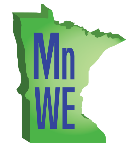 Reinvent, Reinvest, Reinvigorate: Teaching after 2020SCHEDULE OF EVENTSThursday, March 2511:30 am-12:00 pmMnWE WelcomeLarry Sklaney, Conference Coordinator; Richard Jewell, General CoordinatorTeaching During the Pandemic: Storytelling Performance by Greg PickettLake Superior Room12:00-1:15 pmPlenary: Reinventing Composition Pedagogy after 2020April Gibson, Malcolm X CollegeJasmine Kar Tang, University of Minnesota Twin CitiesRebecca Weaver, Georgia State—Perimeter CollegeLake Superior Room1:30-2:45 pmBreakout Session ASee next page for session details.3:00-4:15 pmBreakout Session BSee next page for session details.4:15-5:15 pmHappy Hour & Literature Slam-A-ThonLake Superior RoomBREAKOUT SESSION AThursday, March 25, 1:30-2:45 pmOpen Resources, Ungrading, and Emancipatory Grading StrategiesEdward Hahn, North Hennepin Community CollegeErin Kunz, Mayville State UniversitySybil Priebe, North Dakota State College of ScienceLake Superior RoomInclusive Pedagogy for Multilingual LearnersCheryl Caesar, Michigan State UniversityJoyce Meier, Michigan State UniversityLaura Funke, Inver Hills Community CollegeLake Phalen RoomRhetorical Approaches to Writing InstructionMikayla Davis, University of Minnesota Twin CitiesEmily Gresbrink, University of Minnesota Twin CitiesRuss Markert, Century CollegeLaura McCartan, Metropolitan State UniversityCarlos Toledo, Iowa State UniversityLake Nokomis RoomWriting Center Theory, Research, and PracticeLori Baker, Southwest Minnesota State UniversityHelen Friesen, University of WinnipegKerrie Patterson, Hennepin Technical CollegeBeth Timmerman, Century CollegeLake of the Woods RoomCommunity StorytellingYanmei Jiang, Century CollegeGreg Pickett, Harvest Best AcademySophie Liu-Othmer, Community OrganizerTeresa Callies, Century CollegeLake Como Room BREAKOUT SESSION BThursday, March 25, 3:00-4:15 pmLiterature PedagogyLianna Farber, University of Minnesota Twin CitiesBeth Boyens, Augustana UniversityDiana Cameron, North Iowa Area Community CollegeLake Superior RoomELLoquently High School Tutors: Learning and Teaching over ZoomZhen Tu, Yale University (Eagan, MN)Veronica Sikorski, Central High School (St. Paul, Minnesota)Diana Gateno, Balboa Academy (Panama City, Panama)Brian Wang, Homeschooled (Ontario, Canada)Rita Li, Math and Science Academy (Woodbury, Minnesota)Lake Phalen RoomMoving Writing Instruction Online: Composition 2020Brandon Chitwood, Saint Paul CollegeCarla-Elaine Johnson, Saint Paul CollegeAdrienne Lamberti, University of Northern IowaTamar Neumann, University of Nebraska OmahaKatie O'Leary, South Dakota State UniversityLake Nokomis RoomWhat Works Online: Effective Collaboration for Research and Writing SupportLuke Morgan, Metropolitan State University (Tutor Coordinator)Alec Sonsteby, Metropolitan State University (Librarian)Tracy Van der Leeuw, Metropolitan State University (Professional Tutor)Dawn Wing, Metropolitan State University (Librarian)Lake of the Woods Room Systems Thinking for Education and Community DevelopmentBugondo Blaise Ntibonera, Case Manager (Lutheran Social Services of Minnesota)Waihon Liew, Teacher (Sejong Academy) and Community MentorYanmei Jiang, Instructor (Century College)Lake Como Room 4:15-5:15 pmHappy Hour & Literature Slam-A-ThonLake Superior RoomMinnesota Writing and English Conference, 2021SCHEDULE OF EVENTSFriday, March 2610:00-10:30 amMnWE WelcomeLarry Sklaney, Conference Coordinator; Richard Jewell, General CoordinatorLake Superior Room10:30-11:45 pmBreakout Session CSee next page for session details.12:00-1:30 pmPlenary: Reinvigorating Community-Engaged LearningWelcome from Kevin Lindsey, Minnesota Humanities CenterMyrl Beam, Macalester CollegeDavid Beard, University of Minnesota DuluthNicole (Niki) Ciulla, Saint Mary’s University of MinnesotaLake Superior Room1:45-3:00 pmBreakout Session DSee next page for session details.3:00-3:20 pmMnWE ClosureLake Superior Room3:30-4:30 pmMnWE Committee Meeting (Everyone Welcome)Lake Superior RoomBREAKOUT SESSION CFriday, March 26, 10:30-11:45 pmPandemic Pedagogy Beyond Classroom WallsCaroline Ledeboer, University of Northern IowaMaimuna Farazi, University of Northern IowaRyan Eichberger, St. Olaf CollegeLisa Whalen, North Hennepin Community CollegeBrian Baumgart, North Hennepin Community CollegeLake Superior RoomAntiracism and Social JusticeJacqueline Herbers, Viterbo UniversityDonald Ross, University of Minnesota Twin CitiesKatherine (Kassy) Skoretz, Anoka Ramsey Community CollegeGeethu M. Jose, SCMS Cochin School of Business, IndiaBde Maka Ska Room3. Active Learning in an Inactive Place: Engaging Virtual Composition StudentsCharmayne Mulligan, Davenport UniversityMelissa Lewis, Davenport UniversityGina Ostien, Davenport UniversityLake Nokomis RoomCreative Writing Pedagogy and PracticeKai Harris, Western Michigan UniversityAndrew David King, University of California, DavisSaid Farah, University of MinnesotaLake of the Woods Room Colleging During the Pandemic: A Transnational PerspectiveYanmei Jiang, Century College (English)Ryuto Hashimoto, Century College (Global Studies)Rundong (David) Wu, University of Texas (Economics)Michał Skubisz, Heidelberg University, Germany (Japanese Studies)Yuxuan Zhou, Central University of Finance and Economics, China (Marketing)Zhen Tu, Yale University (History and Piano)Lake Como Room 12:00-1:30 pmPlenary: Reinvigorating Community-Engaged LearningWelcome from Kevin Lindsey, Minnesota Humanities CenterMyrl Beam, Macalester CollegeDavid Beard, University of Minnesota, DuluthNicole (Niki) Ciulla, Saint Mary’s University of MNLake Superior RoomBREAKOUT SESSION DFriday, March 26, 1:45-3:00 pmReceptive Literacies and Civic Engagement through Visual Thinking StrategiesDoriane Paso, South Dakota State UniversityKay M. Cutler, South Dakota State UniversityMary Moeller, South Dakota State UniversityLake Superior RoomTeaching English and Making Cultural Connections on ZoomZhen Tu, Yale UniversityTimmy Tu, Eagan High School Arush Iyer, Eagan High SchoolLinda Clemens, Century CollegeBde Maka Ska RoomEngaging Students in Online Writing CoursesCody Bursch, University of MinnesotaShaya Kraut, St. Cloud State UniversityJoseph Moser, University of St. ThomasLinda O'Malley, Metropolitan State UniversityEthan Voss, University of MinnesotaLake Nokomis RoomTeaching with Diverse TextsDon Dingledine, University of Wisconsin OshkoshWhitney Jacobson, University of Minnesota DuluthRekhet Si-Asar, Minnesota Black Publishing Arts CollaborativeMary Taris, Minnesota Black Publishing Arts CollaborativeLake of the Woods Room Lives from the Margins: Inching through the Boundaries of Academic LiteracyYanmei Jiang, Century College (English Faculty)Jackie Reichter, Century College (Tutor Director) Cheryl Yeboah-Heuwald, Century College (Nursing Student) Edmund McClain, Century College (Law Enforcement Student) Ryuto Hashimoto, Century College (Global Studies Student) Lake Como RoomTeaching on Shifting Ground: Pandemic PedagogyPatrick Bruch, University of Minnesota Twin CitiesThomas Reynolds, University of Minnesota Twin CitiesMark Brenden, University of Minnesota Twin CitiesLuke Shackelford, University of Minnesota Twin CitiesLake of the Isles Room 3:00-3:20 pmMnWE ClosureLake Superior Room3:30-4:30 pmMnWE Committee Meeting (Everyone Welcome)Lake Superior RoomMinnesota Writing and English ConferenceApril 7 and 8, 2022Minnesota Humanities Center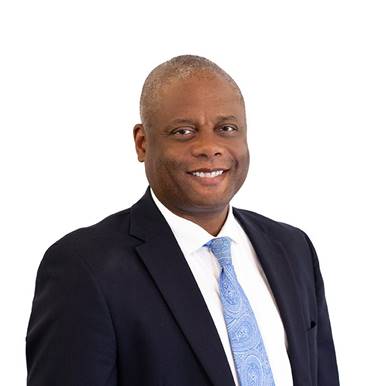 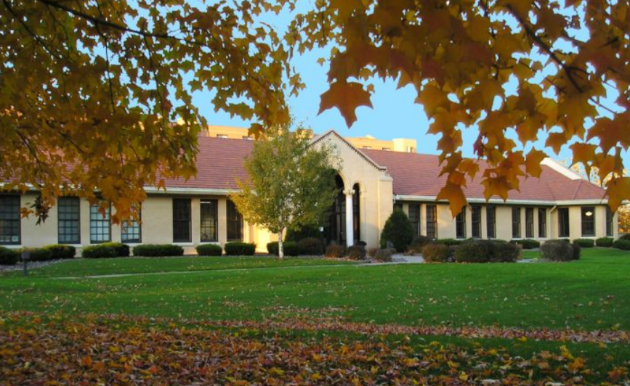 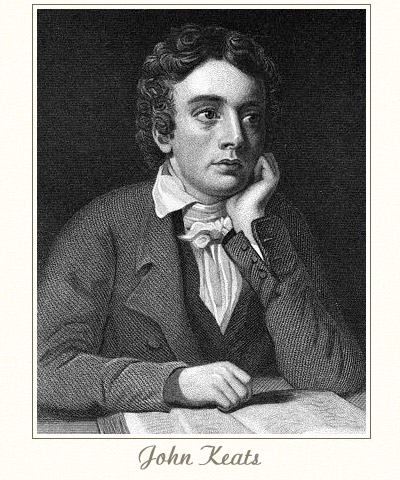 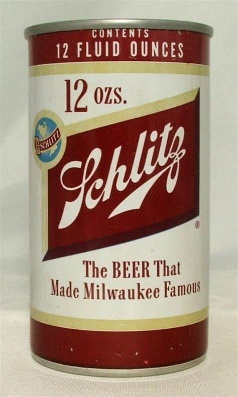                            What mad pursuit? What struggle to escape?What pipes and timbrels? What wild ecstasy?What time is Happy Hour?                           What mad pursuit? What struggle to escape?What pipes and timbrels? What wild ecstasy?What time is Happy Hour?